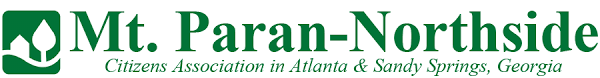 Form of Receipt for Filming DonationMt. Paran-Northside Citizens Association			Date: ______________________________BILL TO:Name of Production:						 ____________________________________Donation for Prep, Filming, and Strike Days in the Mt. Paran Northside neighborhoodFor _________ days at $_______/day				$____________________________________Dates in neighborhood:					             _____________________________________Make check payable and mail to:Mt. Paran-Northside Citizens AssociationP.O. Box 725064Atlanta, Georgia 31139Thank you,_________________________________________MPNCA Film Liaison/Board Member